Филиал Муниципального автономного общеобразовательного учреждения«Прииртышская средняя общеобразовательная школа» -«Полуяновская средняя общеобразовательная школа»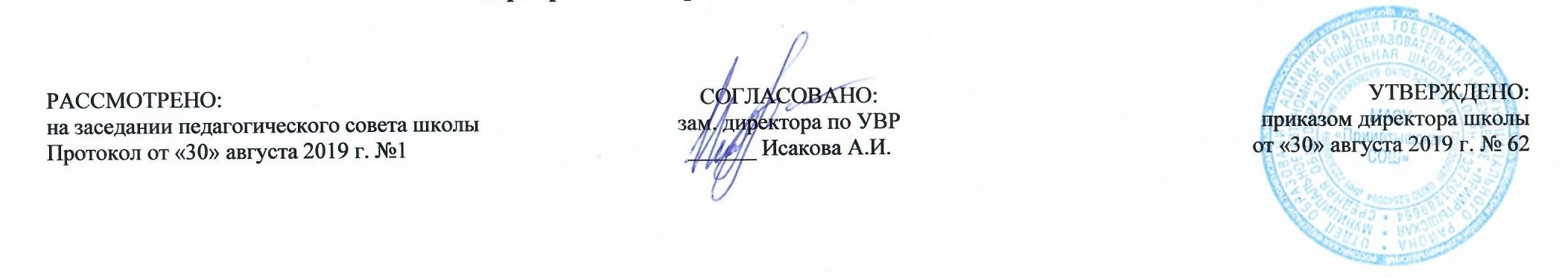 РАБОЧАЯ ПРОГРАММАпо физикедля 8  классана 2019-2020 учебный годд.Полуянова2019 годПланируемые результаты освоения учебного предмета «Физика»1) сформируется представление о закономерной связи и познаваемости явлений природы, обобъективности научного знания; о системообразующей роли физики для развития других естественныхнаук, техники и технологий; научного мировоззрения как результата изучения основ строения материи ифундаментальных законов физики;2) сформируются первоначальные представления о физической сущности явлений природы(механических, тепловых, электромагнитных и квантовых), видах материи (вещество и поле), движении какспособе существования материи; усвоят основные идеи механики, атомно-молекулярного учения остроении вещества, элементов электродинамики и квантовой физики; овладеют понятийным аппаратом исимволическим языком физики;3) приобретут опыт применения научных методов познания, наблюдения физических явлений,проведения опытов, простых экспериментальных исследований, прямых и косвенных измерений сиспользованием аналоговых и цифровых измерительных приборов; понимание неизбежности погрешностейлюбых измерений;4) будут понимать физических основ и принципов действия (работы) машин и механизмов, средствпередвижения и связи, бытовых приборов, промышленных технологических процессов, влияния их наокружающую среду; осознание возможных причин техногенных и экологических катастроф;5) осознают необходимости применения достижений физики и технологий для рациональногоприродопользования;6) овладеют основами безопасного использования естественных и искусственных электрических имагнитных полей, электромагнитных и звуковых волн, естественных и искусственных ионизирующихизлучений во избежание их вредного воздействия на окружающую среду и организм человека;7)разовьются умения планировать в повседневной жизни свои действия с применением полученныхзнаний законов механики, электродинамики, термодинамики и тепловых явлений с целью сбереженияздоровья;8) сформируются представлений о нерациональном использовании природных ресурсов и энергии,загрязнении окружающей среды как следствие несовершенства машин и механизмов.Содержание учебного предмета «Физика»Раздел 1. Тепловые явления (25ч)          Тепловое равновесие. Температура. Связь температуры со скоростью хаотического движения частиц. Внутренняя энергия. Работа и теплопередача как способы изменения внутренней энергии тела. Теплопроводность. Конвекция. Излучение. Примеры теплопередачи в природе и технике. Количество теплоты. Удельная теплоемкость. Удельная теплота сгорания топлива. Закон сохранения и превращения энергии в механических и тепловых процессах. Плавление и отвердевание кристаллических тел. Удельная теплота плавления. Испарение и конденсация. Поглощение энергии при испарении жидкости и выделение ее при конденсации пара. Кипение. Зависимость температуры кипения от давления. Удельная теплота парообразования и конденсации. Влажность воздуха. Работа газа при расширении. Преобразования энергии в тепловых машинах (паровая турбина, двигатель внутреннего сгорания, реактивный двигатель). КПД тепловой машины. Экологические проблемы использования тепловых машин. Демонстрации Принцип действия термометра.Изменение внутренней энергии тела при совершении работы и при теплопередаче.Теплопроводность различных материалов.Конвекция в жидкостях и газах.Теплопередача путем излучения.Сравнение удельных теплоемкостей различных веществ.Явление испарения.Кипение воды.Постоянство температуры кипения жидкости.Явления плавления и кристаллизации.Измерение влажности воздуха психрометром или гигрометром.Устройство четырехтактного двигателя внутреннего сгорания.Устройство паровой турбины           Лабораторные работыСравнение количества теплоты при смешивании воды разной температуры.Измерение относительности влажности воздуха с помощью термометра.Раздел 2. Электрические и электромагнитные явления (28ч) Электризация физических тел. Взаимодействие заряженных тел. Два рода электрических зарядов. Делимость электрического заряда. Элементарный электрический заряд. Закон сохранения электрического заряда. Проводники, полупроводники и изоляторы электричества. Электроскоп. Электрическое поле как особый вид материи. Напряженность электрического поля.Действие электрического поля на электрические заряды. Конденсатор. Энергияэлектрического поля конденсатора.Электрический ток. Источники электрического тока. Электрическая цепь и ее составные части. Направление и действия электрического тока. Носители электрических зарядов в металлах. Сила тока. Электрическое напряжение. Электрическое сопротивление проводников. Единицы сопротивления.Зависимость силы тока от напряжения. Закон Ома для участка цепи. Удельное сопротивление. Реостаты. Последовательное соединение проводников. Параллельное соединение проводников. ДемонстрацииЭлектризация тел.Два рода электрических зарядов.Устройство и действие электроскопа.Проводники и изоляторы.Электризация через влияние.Перенос электрического заряда с одного тела на другое.Закон сохранения электрического заряда. Устройство конденсатора. Энергия заряженного конденсатора.Источники постоянного тока.Составление электрической цепи.Электрический ток в электролитах. Электролиз.Электрический ток в полупроводниках. Электрические свойства полупроводников.Электрический разряд в газах.Измерение силы тока амперметром.Наблюдение постоянства силы тока на разных участках неразветвленной электрической цепи.Измерение силы тока в разветвленной электрической цепи.Измерение напряжения вольтметром. Изучение зависимости электрического сопротивления проводника от его длины, площади поперечного сечения и материала. Удельное сопротивление.Реостат и магазин сопротивлений.Измерение напряжений в последовательной электрической цепи.Зависимость силы тока от напряжения на участке электрической цепи.Опыт Эрстеда.Магнитное поле тока.Действие магнитного поля на проводник с током.Устройство электродвигателя.Лабораторные работы Сборка электрической цепи и измерение силы тока в её различных участках.2.Измерение напряжения.Регулирование силы тока реостатом.Определение сопротивления проводника при помощи амперметра и вольтметра.Измерение мощности и работы тока в электрической лампеСборка электромагнита и испытание его действия.Раздел 3. Световые явления (10ч) Свет – электромагнитная волна. Скорость света. Источники света. Закон прямолинейного распространение света. Закон отражения света. Плоское зеркало. Закон преломления света. Линзы. Фокусное расстояние и оптическая сила линзы. Изображение предмета в зеркале и линзе. Оптические приборы. Глаз как оптическая система. Дисперсия света. Интерференция и дифракция света.Демонстрации Источники света.Прямолинейное распространение света.Закон отражения света.Изображение в плоском зеркале.Преломление света.Ход лучей в собирающей линзе.Ход лучей в рассеивающей линзе.Получение изображений с помощью линз.Принцип действия проекционного аппарата и фотоаппарата.Модель глаза.Дисперсия белого света.Получение белого света при сложении света разных цветов.Лабораторные работы1.Получение изображения при помощи линзы.Тематическое планированиеПланирование составлено в соответствиис  ФГОС ОООСоставитель программы: Уразова Руфина Ахмеровна,учитель физики первой квалификационной категорииОбучающиеся научатся:Обучающиеся получат возможность научится:формированию представлений о закономерной связи и познании явлений природы, об объективности научного знания; о системообразующей роли физики для развития других естественных наук, техники и технологий; о научные мировоззрения как результате изучения основ строения материи и фундаментальных законов физики;формированию первоначального представления о физической сущности явлений природы (механических, тепловых, электромагнитных и квантовых), видах материи (вещество и поле), движении как способе существования материи; усваивать основные идеи механики, атомно-молекулярного учения о строении вещества, элементов электродинамики и квантовой физики; овладевать понятийным аппаратом и символическим языком физики;приобретению опыта применения научных методов познания, наблюдения физических явлений, простых экспериментальных исследований, прямых и косвенных измерений с использованием аналоговых и цифровых измерительных приборов; понимать неизбежность погрешностей любых измерений;пониманию физических основ и принципов действия (работы) машин и механизмов, средств передвижения и связи, бытовых приборов, промышленных технологических процессов, влияние их на окружающую среду; осознавать возможные причины техногенных и экологических катастроф;осознанию необходимости применения достижений физики и технологий для рационального природопользования;овладению основами безопасного использования естественных и искусственных электрических и магнитных полей, электромагнитных и звуковых волн, естественных и искусственных ионизирующих излучений во избежание их вредного воздействия на окружающую среду и организм человека;развитию умений планировать в повседневной жизни свои действия с применением полученных знаний законов механики, электродинамики, термодинамики и тепловых явлений с целью сбережения здоровья;формированию представлений о нерациональном использовании природных ресурсов и энергии.формированию целостной научной картины мира;пониманию возрастающей роли естественных наук и научных исследований в современном мире, постоянного процесса эволюции научного знания, значимости международного научного сотрудничества;овладению научным подходом к решению различных задач;овладению умениями формулировать гипотезы, конструировать, проводить эксперименты, оценивать полученные результаты;овладению умением сопоставлять экспериментальные и теоретические знания с объективными реалиями жизни;воспитанию ответственного и бережного отношения к окружающей среде;овладениюэкосистемной познавательной моделью и ее применение в целях прогноза экологических рисков для здоровья людей, безопасности жизни, качества окружающей среды;осознанию значимости концепции устойчивого развития;формированию умений безопасного и эффективного использования лабораторного оборудования, проведения точных измерений и адекватной оценки полученных результатов, представления научно обоснованных аргументов своих действий, основанных на межпредметном анализе учебных задач.№п/пРазделы, темыКоличество часовРаздел 1. Тепловые явления 251Техника безопасности в кабинете физики. Стартовая контрольная работа.12Тепловое движение. Внутренняя энергия.13Способы изменения внутренней энергии.14Виды теплопередачи. Теплопроводность.15Конвекция. Излучение.16Сравнение видов теплопередачи. Примеры теплопередачи в природе и в технике.17Количество теплоты.  Удельная теплоемкость вещества.18Расчет количества теплоты, необходимого для нагревания тела или выделяемого телом при охлаждении19Лабораторная работа № 1: «Сравнение количеств теплоты при смешении воды разной температуры».110Решение задач на расчет количества теплоты, нахождение удельной теплоемкости вещества.111Энергия топлива. Закон сохранения и превращения энергии в механических и тепловых процессах.112Решение задач по теме «Энергия топлива. Удельная теплота сгорания. Закон сохранения энергии в механических и тепловых процессах».113Обобщение и систематизация знаний по теме: «Тепловые явления» (№1)114Различные агрегатные состояния вещества.115Плавление и отвердевание кристаллических тел.116Удельная теплота плавления.117Испарение и конденсация.118Относительная влажность воздуха и ее измерение.119Лабораторная работа № 2: "Измерение относительной влажности воздуха с помощью термометра".120Кипение, удельная теплота парообразования.121Решение задач на расчет количества теплоты при агрегатных переходах.122Работа пара и газа при расширении. Двигатель внутреннего сгорания.123Паровая турбина. КПД теплового двигателя.124Повторение темы: "Тепловые явления".125Обобщение и систематизация знаний по теме: "Изменение агрегатных состояний вещества" (№ 2)1Электрические и электромагнитные явления281Электризация тел. Два рода зарядов.12Электрическое поле. Делимость электрического заряда.13Строение атома.14Объяснение электризации тел.15Электрический ток. Электрические цепи.16Электрический ток в металлах. Действия электрического тока.17Сила тока. Измерение силы тока. Амперметр.18Лабораторная работа № 3: "Сборка электрической цепи и измерение силы тока в ее различных участках"19Электрическое напряжение. Лабораторная работа № 4: «Измерение напряжения». 110Электрическое сопротивление проводников.111Закон Ома для участка цепи.112Расчет сопротивления проводников. Реостаты.113Лабораторные работы № 5,6: "Регулирование силы тока реостатом", "Определение сопротивления проводника при помощи амперметра и вольтметра".114Последовательное соединение проводников.115Параллельное соединение проводников.116Решение задач (закон Ома для участка цепи, парал. и посл.соединение проводников).117Работа и мощность электрического тока.118Лабораторная работа № 7: "Измерение мощности и работы тока в электрической лампе".119Нагревание проводников электрическим током.120Короткое замыкание. Предохранители.121Решение задач.122Повторение и систематизация знаний по теме: "Электрические явления. Электрический ток". (№3)123Магнитное поле. Магнитное поле прямого тока.124Магнитное поле катушки с током.125Применение электромагнитов. Электромагнитное реле.126Лабораторная работа № 8: "Сборка электромагнита и испытание его действия"127Постоянные магниты.128Электродвигатель. 1Световые явления101Источники света.12Прямолинейное распространение света.13Отражение света. Законы отражения. 14Плоское зеркало. Зеркальное и рассеянное отражение света.15Преломление света. 16Линзы. Изображения, даваемые линзами.17Лабораторная работа №9: "Получение изображения при помощи линзы".18Оптическая сила линзы. Фотографический аппарат.19Повторение и систематизация знаний по теме: "Световые явления".(№4)110 Глаз и зрение. Очки.1Повторение 51Решение задач по теме: «Тепловые явления»12Решение задач по теме: «Электрические явления»13Решение задач по теме: «Электромагнитные явления»14Итоговая контрольная работа15Решение задач по теме: «Световые явления»1Итого за 1 четверть16Итого за 2 четверть16Итого за 3 четверть20Итого за 4 четверть16Итого:	68